Załącznik nr 2 do zapytania ofertowego…………………, dnia ………………………………………………………………….Dane teleadresowe WykonawcyDotyczy zapytania ofertowego nr: 33/10/2014/WW, (numer CPV: 30213100-6) w ramach projektu „Wsparcie środowiska osób niepełnosprawnych terenów wiejskich i małomiasteczkowych” współfinansowanego ze środków Unii Europejskiej w ramach Europejskiego Funduszu Społecznego. SPECYFIKACJA MINIMALNYCH PARAMETRÓW KOMPUTERÓW PRZENOŚNYCH……………………………………… dnia ……………………………..…………………………………………………………………………..pieczęć i podpis Wykonawcy lub osoby upoważnionejdo reprezentowania Wykonawcy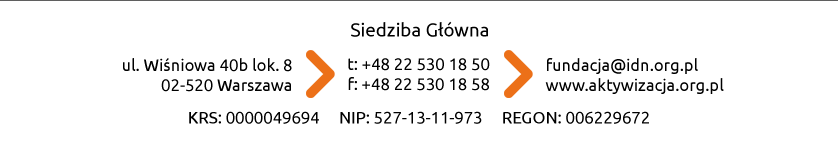 Parametr:Wartość minimalna:Wartość oferowana:Producent, model, oznaczenie producenta:EkranPrzekątna: 15.6" nominalna rozdzielczość: 1366 x 768, Matowa.Rodzaj podświetlenia matrycyLEDProcesorzgodny z architekturą x86, 64-bitowy, 2 rdzeniowy, osiągający minimum  2252 punktów w teście Passmark CPU Mark (http://www.cpubenchmark.net/cpu_list.php) – na dzień 30.10.2014, screen dostępny w załączniku nr 4Wielkość pamięci RAM4096 MB, DDR3Dysk twardyhybrydowy (magnetyczny + flash)Pojemność dysku magnetycznego: 500 GB Ilość pamięci flash: 8192 MB Wyjścia karty graficznejwyjście HDMI, wyjście D-SubTyp i pojemność akumulatora6-komorowy, 4400 mAhKarta dźwiękowaTAKKamera internetowaTAKKomunikacjaWiFi IEEE 802.11b/g/nLAN 100 MbpsBluetoothWagaNie większa niż 2,35 kgOprogramowanieSystem operacyjny w polskiej wersji językowej, w wersji 64-bitowej, możliwość przywrócenia fabrycznie preinstalowanego systemu operacyjnego- zgodny (umożliwiający poprawne zainstalowanie i bezproblemowe działanie bez pomocy programów trzecich) z używanym przez zamawiającego oprogramowaniem:  Microsoft Office 2010. Wyposażenie dodatkoweZasilacz,Torba,Mysz optyczna lub laserowa.Gwarancja12 miesięcyInneklawiatura w standardzie QWERTY